TITLE OF lecture (11 pt, bold, center, gaps 0 before, 6 after, spacing 1.2)Authors (Name SURNAME) (11 pt, center, gaps 12 and 12, spacing 1.2)
e.g. Jozef MRKVIČKA1, Peter SLOVÁK2Name and address of the institution
(10 pt, italics, center, gaps 6 and 0), e.g.:
1Department of Physical Electronics, Faculty of Science, Masaryk University, Kotlářská 2, 611 37  Brno, Czech Republic
2Department of Experimental Physics, Faculty of Mathematics, Physics and Informatics, Comenius University in Bratislava, Mlynská dolina, 842 48  Bratislava, Slovak Republic
e-mail: mrkvicka@mail.muni.czAbstract (title – 10 pt, bold, gaps 24 and 0)(Text – 10 pt, gaps 6 and 0, block aligned), e.g.: Text of abstract in English in the extent that does not exceed maximum of 2 pages in A5 size for the whole contribution. Abstract can also include figures, for which it is necessary to be imported as image files in good quality and arranged to the center of page. Figures must be referred to in the text by their number in italics, with first letter in upper case. Please use abbreviations: e.g. “… is shown in Fig. 1 …” or “… system (Fig. 1) can be …”. Each figure should be captioned below, center aligned (9 pt, gaps 6 and 6, Fig. #: – italics, following text – normal). If a figure is reproduced, it is necessary to cite the source in square brackets with normal font (9 pt) with a number in the order according to the location of the reference in the abstract (please use the same rule for in-text citations, but with font size 10 pt) – e.g.: “…as was reported in [1] …”. 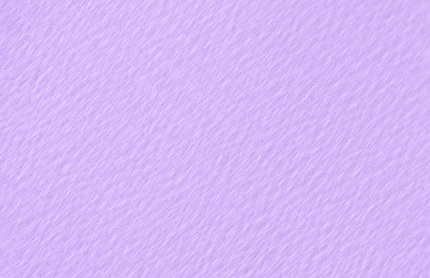 Fig. 1: Figure example – DCSBD plasma [2].In case of two successive citations, the numbers are separated by a comma [1, 2]. In case of more than two successive references, the numbers are separated with an dash [5–7].Keywords (optional): (title – 10 pt, bold, gaps 6 and 0, text – max 7 keywords, 10 pt, gaps 6 and 0, the first keyword has first letter in lower case, there is no punctuation at the end), e.g.: keywordReferences (title - 10 pt, bold, gaps 6 and 0)The font size is 8 pt, gaps 3 and 0, left aligned. Examples are shown for: [1] – a journal article (Authors in the following form: NAME First name. Title of journal, year of publishing. Volume, number, page.)[2] – a book (Authors in form: NAME First name. Title of book. Edition number, Place of publishing: Publisher, year of publishing, page.)[3] – a contribution from conference proceedings (Authors in form: NAME First name. In “Title of conference” conference proceedings. Place of conference, year of happening, page.)ČERNÁK Mirko, ČERNÁKOVÁ Ľudmila, HUDEC Ivan, KOVÁČIK Dušan and ZAHORANOVÁ Anna. EPJ Applied Physics, 2009. Vol. 47, no. 2, p. 22806. ROTH J. Reece. Industrial Plasma Engineering. 2nd ed., Bristol and Philadelphia: Institute of Physics Publishing, 2001, p. 251. ŠTĚPÁNOVÁ Vlasta, SLAVÍČEK Pavel, VALTR Miroslav, BURŠÍKOVÁ Vilma and STUPAVSKÁ Monika. In Nanocon 2015 Proceedings. Brno, 2015, p. 2–7. 